Российская ФедерацияНовгородская областьАДМИНИСТРАЦИЯ ВАЛДАЙСКОГО МУНИЦИПАЛЬНОГО РАЙОНАП О С Т А Н О В Л Е Н И Е30.12.2022 № 2726ВалдайОб утверждении Перечня и схемы расположения мест,предназначенных для формирования и предоставления земельных участков в аренду для категорий граждан, включенных в список граждан, имеющих внеочередное или первоочередное право на получение земельных участков, на территории города Валдая Валдайского городского поселения Валдайскогомуниципального района для индивидуальногожилищного строительства, веденияличного подсобного хозяйстваРуководствуясь пунктом 2.3 постановления Администрации Новгородской области от 01.10.2012 № 587 «Об утверждении Порядка предоставления земельных участков из земель, находящихся в собственности Новгородской области, муниципальных образований области, а также государственная собственность, на которые не разграничена, гражданам, имеющим в соответствии с федеральным законодательство внеочередное или первоочередное право на получения земельных участков, на территории Новгородской области» с целью обеспечения земельными участками категорий граждан, включенных в список граждан, имеющих внеочередное или первоочередное право на получение земельных участков,  на территории города Валдая Валдайского городского поселения Валдайского муниципального района для индивидуального жилищного строительства, ведения личного подсобного хозяйства, Администрация Валдайского муниципального района ПОСТАНОВЛЯЕТ:1. Утвердить прилагаемый Перечень и схему расположения мест, предназначенных для формирования и предоставления земельных участков в аренду для категорий граждан, имеющих внеочередное или первоочередное право на получение земельных участков, на территории города Валдая Валдайского городского поселения Валдайского муниципального района для индивидуального жилищного строительства, ведения личного подсобного хозяйства:2. Опубликовать данное постановление в бюллетене «Валдайский Вестник» и разместить на официальном сайте Администрации Валдайского муниципального района в сети «Интернет».Глава муниципального района		Ю.В.СтадэУТВЕРЖДЕНАпостановлением Администрациимуниципального районаот 30.12.2022 № 2726СХЕМАрасположения мест, предназначенных для формирования и предоставления земельных участков в аренду для категорий граждан, включенных в список граждан, имеющих внеочередное или первоочередное право на получение земельных участков,  на территории города Валдая Валдайского городского поселения Валдайского муниципального района для индивидуального жилищного строительства, ведения личного подсобного хозяйства, в кадастровом квартале 53:03:0101007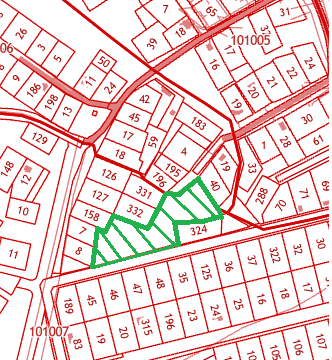  - граница земельного массива предназначенного для формирования и предоставления земельных участков в аренду для категорий граждан, включенных в список граждан, имеющих внеочередное или первоочередное право на получение земельных участков.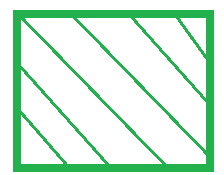 Наименование населенного пунктаМесто расположенияг.Валдайземельный массив, расположенный в г.Валдай, в кадастровом квартале 53:03:0101007, примыкающий с восточной стороны к земельным участкам с кадастровыми номерами 53:03:0101007:8, 53:03:0101007:7 и 53:03:0101007:158 и с северной, западной стороне к земельному участку с кадастровым номером 53:03:0101007:324. Ориентировочная площадь земельного массива – 0,5 га.